Załącznik do rozporządzenia Ministra Spraw Wewnętrznych i Administracji  z dnia 2 lutego 2022 r. (poz. 316)Wniosek o przyznanie świadczenia ratowniczego 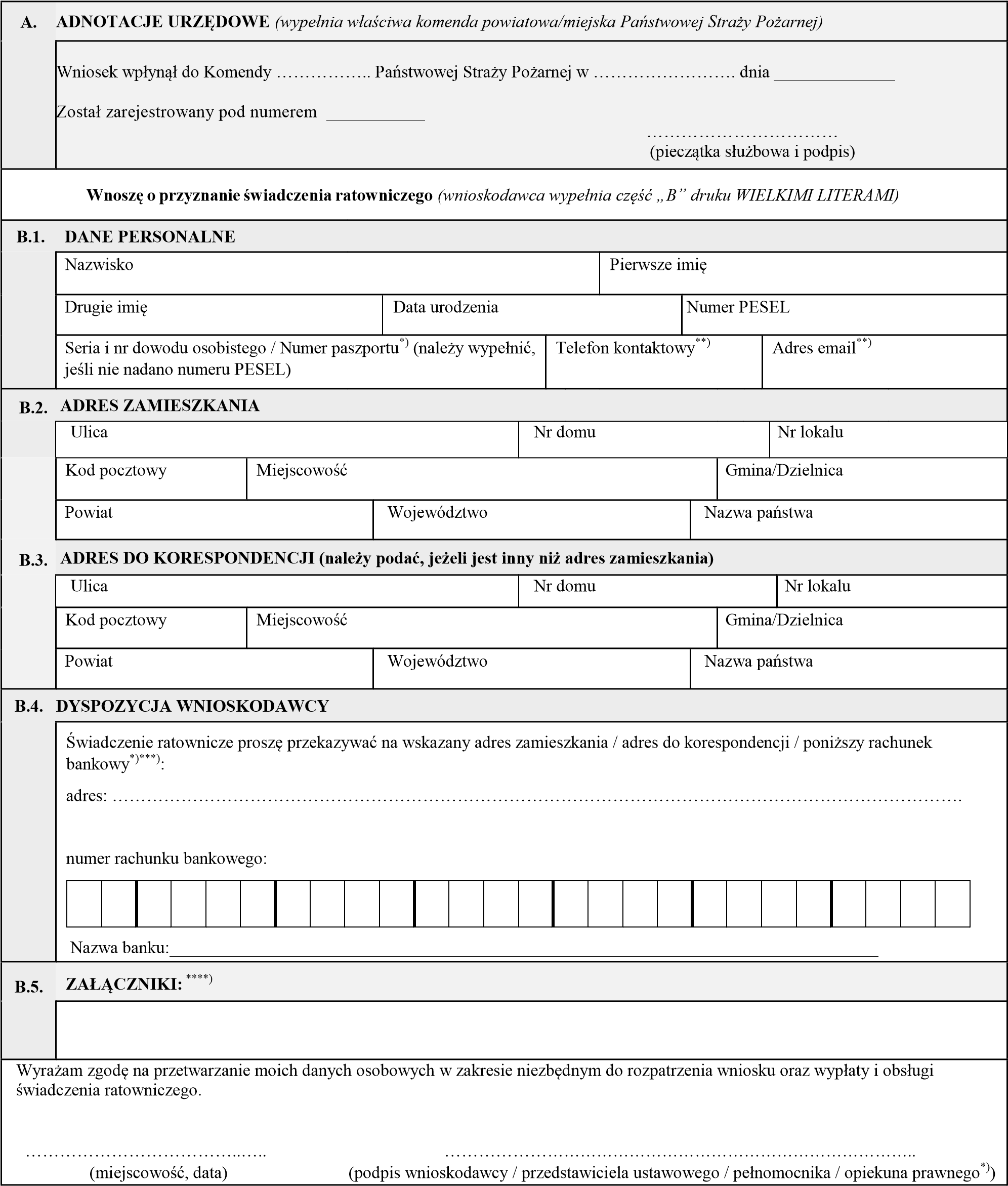 	*)  	Niepotrzebne skreślić. 	**)  	Dane dodatkowe, których podanie nie jest wymagane. ***)   W przypadku niedokonania wyboru, świadczenie będzie przekazywane na wskazany adres zamieszkania. ****)   W przypadkach, o których mowa w art. 50 ust. 3 pkt 2 i 3 ustawy z dnia 17 grudnia 2021 r. o ochotniczych strażach pożarnych (Dz. U. poz. 2490), należy załączyć pisemne oświadczenia 3 świadków potwierdzające bezpośredni udział w działaniach ratowniczych: Oświadczenie 1 świadka ……………………… /imię i nazwisko/; Oświadczenie 2 świadka ……………………… /imię i nazwisko/;  3) Oświadczenie 3 świadka ……………………… /imię i nazwisko/. Każde z trzech oświadczeń potwierdza wójt (burmistrz, prezydent miasta) pod względem ich wiarygodności (dotyczy to wnioskodawców, którzy wykonywali działania ratownicze do dnia 31 grudnia 2011 r. lub od dnia 1 stycznia 2012 r. do dnia 31 grudnia 2021 r.). Do wniosku nie dołącza się załączników w postaci pisemnych oświadczeń świadków, w przypadku gdy Państwowa Straż Pożarna dysponuje danymi potwierdzającymi bezpośredni udział wnioskodawcy w działaniach ratowniczych (art. 50 ust. 3 pkt 1 i 2 ustawy z dnia 17 grudnia 2021 r. o ochotniczych strażach pożarnych).  